Bachelor of Medicine (MBBS), Maharashtra, IndiaCareer ObjectiveSeeking a responsible position in health / insurance organization where I can utilize and enhance my medical knowledge.Educational DetailsBachelor of Medicine and Bachelor of surgery (MBBS) from Pravara Medical Trust ,Maharashtra State Medical Council, India in year 2007 with  60%HSC from KTHM College of Science Nasik  with  80%SSC from Maratha High  School Nasik with 85%Work Experience - More than 5 Yrs + 1 Yr InternshipInternship of 1 year at Pravara Medical Trust Loni, Maharashtra.Worked as medical officer for 8 months at cottage Hospital Kalwan, Maharashtra.Worked as RMO in surgery department for 6 months at Hiranandani Hospital, Pawai Mumbai Maharashtra, India.Worked as medical officer for 10 months in Rural Hospital Yeola, Maharashtra.Worked as casualty medical officer for 5 months in Godrej multispecialty Hospital Mumbai.Worked as resident doctor in Child health for 1 ½ years, Nasik, Maharashtra.Worked as Casualty Medical Officer in Leelavati Hospital & Research Center Nasik Maharashtra India for about 2 Yrs.Handle mediclaim /insurance related work for patients in private hospital.Responsibilities Handled   Responsible for managing OPD and giving prescriptions.Handling the emergency cases & shift in charge for 60+ Bed hospital for more than 1 Yr & assisting the senior doctors in surgery and other operations.Experience in handling in/ Out Patients and managing the ICU & monitoring the   patients.Medical reports verification & diagnosis.Implementing national immunization programs, the national rural health mission Performing small surgeries.Conducting post mortems and handling other medico legal cases. Advising on preventing/minimizing work-related illness.Handling the medical claims /insurance related work.Conferences AttendedConference on Pediatrics cardiology at Navi Mumbai.CME on Adolescent Gynecology at Mumbai.Pediatric CME at Mumbai.Various IMA CMEs on vaccination in children, hematology, orthopedics, infertility, held at various hospitals in MumbaiCME on Rational Antibiotic Therapy in Thane, Mumbai. Key Personal Skills:Good Communication Skills, Team player, self-disciplined, Polite, Good in Hospitality, Flexible & Adaptable.Personal Information 	Date of Birth: 8 March 1983.             Marital Status: MarriedNationality: Indian.Language Known: English, Hindi, Marathi.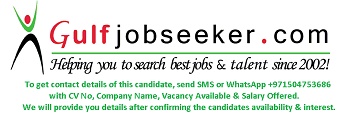 Gulfjobseeker.com CV No: 1520070